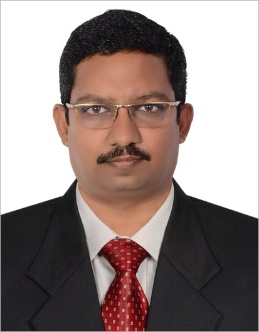 RoshanRoshan.371008@2freemail.com  Career Objective A senior/mid-level position with an established organization in the fields of Printing House, Engineering Manufacturing, Operation and Maintenance Service, Automation.Career SummaryHighly accomplished and dedicated Senior Level Mechanical Maintenance Engineer with an extensive 27 years record of achievement and demonstrated success in proposals and studies, and cross functional team/project leadership. Actively involved in Project Management and Manufacturing Engineering. Considerable commercial acumen and a demonstrable record of achievement throughout a very varied career.  Experience has been gained in very diverse international organizations that are recognized worldwide for quality, performance and luxury. Aggressive in identifying & resolving inefficient operational processes, Perform engineering duties in planning & designing tools, machines, & other mechanically functioning equipment. Strong technical background in design, product development and engineering. Highly adaptable, offering significant problem solving skills,  planning expertise, troubleshooting techniques and a proven ability to implement innovative solutions and optimize resources to achieve cost effective results. Authentic and energetic leader who works well with others and with the customer, has strong presentation and communication skills, and related experience in manufacturing and quality assurance. Excel in unpredictable & hectic environments.Project ManagementMaintenance management.Trouble shootingMaterial Handling SystemQuality Control Operations ManagementSafety Procedures / SystemsMechanical Equipment InspectionBudget Analysis & Cost ControlEmployment ExperienceMasar Printing & Publishing – 2010 to present (7 Years)Chief Engineer Job Description:As chief Engineer of Technical service dept. handling Complete maintenance management of CROMOMAN 70, LITHOMAN,FOLDLINE, MEGTEC, BALDWIN, FERAG, KODAK Digital press Prosper 6000 and also the commercial printing and finishing machines - MULLER MARTINI, HEIDELBERG, Polar, Kolbus, Bobst and allied machineries in the commercial press. Provide strong leadership and technical expertise to maintain existing procedures and drive continuous improvement.Resolve maintenance problems and recommend measures to improve conditions and operations of machines and equipment.Maintain all maintenance shop equipment’s and repair /replaced them to ensure proper functioning.Ensure whether all maintenance workers are following the prescribed safety policies and guidelines as mentioned.Introduce different ways of improvement and expansion in the current facility to the clients.Maintain records & track work orders, spare part inventory control & maintenance history of equipment and others through Mainsys.Design and document manuals to simplify the work for the maintenance departments in the future.Perform or assign Quality Assurance / Quality Control reviews.Manage internal resources timely and effectively to meet all commitments.Provide performance reviews of Department staff subject to approval by Division Manager.Identify hiring needs. Conduct job applicant interviews and make hiring recommendations.Prepare or arrange in-house training programs for the Department.Help prepare and maintain short-term and long-term maintenance plans for the Department and Division.Initiate and maintain client contacts for service purposes and develop proposals as assigned.Ensure department qualifications relative to project and team resumes are current.Support and implement Company policy and initiatives.Bennett Coleman & Co. Ltd, Mumbai, the Times of India Suburban Press – 2007 to 2010Senior Manager (Engineering) – Colorman /Geoman Engg Dept.Achievements:Trained from MANROLAND, GERMANY for COLORMAN PRESSESWorked In Engineering Department – looked after Mechanical Maintenance of GEOMAN and COLORMAN PRESS of 2 lines,Installation and commissioning of Colorman presses was carried out.Company Apartment was offered to take care of machines for round the clock operations of Mechanical maintenance in the capacity of Senior Maintenance Manager.Job Description:Provide Mechanical Engineering input to the Operations Management of Change process including review of proposals, specification of mechanical equipment in particular static equipment items.Maintains first-level quality assurance to confirm that the installations of all static and equipment and support systems in accordance with the plans, specifications, and industry standards.Reporting to General Manager – Engineering.Manpower handling and spares inventory control.Planning and supervision of day to day Predictive & Preventive Maintenance. Handling of MAINSYS maintenance program.Handling Breakdown Maintenance & Strip-down Maintenance.Assist and contribute to the development of static equipment policies and maintenance procedures, provide expert mechanical engineering guidance when required and troubleshooting capability.Provide input to and feedback on implementation of Site Engineering Standards and procedures.Prepare and co-ordinate Mechanical Engineering deliverables including Specifications, Scope of Work, Requisition, Data Sheets and Technical Reports.Worked With The Following SetupGEOMAN Two Twin Jaw Folders (2:3:3) with Four Towers of double width and double circumference & Six Reel StandsCOLORMAN Two Twin Jaw Folders (2:5:5) with Eight Towers of double width and double circumference & Eight Reel Stands on each line.ATLAS COPCO Screw Compressors (GA-75 VSD FF) – 4 UnitsTECHNOTRANS for treating and pumping dampening solutionLincoln Ink Pumps  &  Dust ExtractorsPrevious AssignmentsBennett Coleman & Co. Ltd, Mumbai - The Times of India Suburban Press – 2005 to 2007Deputy Mechanical Manager – Goss EnggBennett Coleman & Co. Ltd, Mumbai - The Times of India Suburban Press – 1998 to 2005Sr Officer- Production – Harris M-600/M-300 (Production)Bennett Coleman & Co. Ltd, Mumbai - The Times of India Suburban Press – 1996 to 1998Sr Officer- Production – Jr Engineer-Mail RoomBennett Coleman & Co. Ltd, Mumbai, The Times of India Suburban Press – 1995 to 1996Sr Officer- Production – Jr Engineer-Mail RoomUSV Ltd, (Pharmaceutical Industry), Mumbai – September 1993 to January 1995Maintenance SupervisorHandling complete Mechanical & Electrical Maintenance of Factory, such as Breakdown & Preventive Maintenance of Pharmaceutical Utility & Services of entire facility.Grand Foundry Ltd, (Steel Processing Industry) Navi Mumbai – 1992 September to 1993Junior EngineerManufacturers of Bright Bars, with imported process know-how and machineries.Specially appointed for the Maintenance of HYDRAULIC & PNEUMATIC Equipment’s and looking after Mechanical Maintenance.Shree Shakti Industries Pvt Ltd, Mumbai – 1991 to 1992Junior Engineer and as a Trainee (1987 to 1991)Manufacturers of special purpose Pneumatic and Hydraulic ValvesEducation and CertificationBachelor of Technology in Mechanical Engineering. (B’Tech) Diploma in Mechanical Engineering.(DME) TrainingAugsburg, GERMANY for COLORMAN Machine – Jan 2008Introductory Course Mechanics And On Job Training Man Roland Druckmaschinen Plauen, Germany AG – 2008 Essential information and lectures concerning Technical Specifications, Operating and Maintenance of CD 13 REELSTAND Lean Sigma Green Belt CADD CentreAUTOCAD 2007 (2D)FESTO PNUEMATICS, MumbaiMechanical CourseATLAS COPCO Screw Compressors, PuneOil injected GA screw compressorsAchievementsOptimized the Air requirement for the Colorman facility from 4 compressor requirement to 2 compressors and at times 1 compressor.Indigenously designed and executed a complete gate fold folder and achieved a first in Middle East. Certificate of appreciation is attached.Special SkillsComputer & IT: Microsoft Office™ Windows™ AutoCAD Language: English – Fluent Other:Can adapt any new field and excel faster. Good in Pneumatics.Maintenance management, Trouble shooting,  Material managementEnergetic and capable of working with minimalCommissioning experience of Web offset printing machinesStrengthSelf-motivation and honesty Decisive and forward thinking, with strong vision and strategic capabilityAbility to network and liaise with clients at every level Capable of operating within highly competitive industriesExcellent communication skills both written and verbalMotivational and credible with highly effective interpersonal skillsAbility to persist with a task until objective is achievedStrong and quick acquiring of new technologiesProfessional ReferencesAvailable upon request